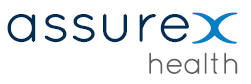 EMBARGOED UNTIL 9 A.M. EDT APRIL 1, 2015Assurex Health to Anchor New Bioscience Development in Mason, Ohio’s Oak Park DistrictSelects the Tenant Advisory Group at DTZ to Manage Development of “Gateway to Mason” on 30 acre Mixed Use Development along I-71 CorridorMASON, OH – April 2, 2015 – Assurex Health, a precision medicine company providing industry- leading treatment decision support to healthcare providers for behavioral health and chronic pain conditions, today announced that its new, 60,000 square-foot headquarters and laboratory will anchor a mixed-use development in Mason’s Oak Park District.Adding to the district’s growing bioscience and high tech investment, the new facility is anticipated to be built on 30 acres on Innovation Way just off the Western Row exit of I-71.Part of New “Business Gateway” to MasonAssurex Health has retained the Tenant Advisory Group at DTZ to manage the design and development of the facility, which will incorporate a plan for an additional 30,000 square-foot expansion space. DTZ also will lead the development of a master plan for the entire 30 acre site with Assurex Health and the City of Mason, according to Donald R. Wright, Chief Operating Officer at Assurex Health, to ensure it can effectively accommodate a larger bioscience mixed-use campus. The site will be near a new, planned 1-71 interchange which will create a new business “gateway” to the city.DTZ is a global leader in commercial real estate services providing occupiers, tenants and investors around the world with a full spectrum of property solutions.“Assurex Health is the perfect partner to anchor what will be a key asset within our bioscience cluster and pivotal development for the Oak Park District,” said City of Mason Mayor David F. Nichols. “We look forward to working closely with Assurex Health leadership and DTZ to make this a marque site that will showcase what a strong public private partnership can achieve. “The Assurex Health headquarters will be designed to encourage employee wellness and to nurture a collaborative, entrepreneurial culture as the company grows. In the past three years, Assurex Health has more than tripled its employment to nearly 300 and quadrupled the number of  patients that have received its GeneSight® tests to more than 140,000.“We are appreciative of the support we continue to receive from Mason and the State of Ohio,” said President and CEO Virginia C. Drosos. “Mason has a strong commitment to health care and community wellness. This is a great environment for our company and employees.”DTZ Already at WorkDTZ’s first task is to identify architects for the project. Assurex Health expects to choose a firm by June 1 and have initial drawings by July 1.“This site offers great access to our regional science partners and to top talent,” said Wright. “We also want to ensure it is integrated into the community. Our discussions about the vision of the site and how it can bring to life the culture of wellness and creativity and innovation in our company and in Mason are exciting.”It is anticipated that the project will be completed in 2016.About Assurex HealthAssurex Health is a commercial-stage, informatics-based precision medicine company providing treatment decision support to clinicians for behavioral health conditions. Assurex Health’s proprietary GeneSight technology is based on combinatorial pharmacogenomics (CPGx™) – the application of multiple genetic factors that influence an individual’s response to medications – as well as evidence-based medicine and clinical pharmacology. Assurex Health has licensed patented technology from Mayo Clinic and Cincinnati Children’s Hospital Medical Center, both of whom continue to be research collaborators. Learn more at www.assurexhealth.comContact:#  # #Sarah DeDiemar	Rick Millersdediemar@assurexhealth.com	rick@rickmillercommunications.com 513.701-5162	513.608.8463